В ответ на запрос № 31257 от 13.01.2023г. на разъяснение положений Извещение о проведении закупки на оказание услуг по изготовлению бланочной продукции путем запроса котировок в электронной форме, участниками которого могут являться только субъекты малого и среднего предпринимательства № 002-23 (далее – Извещение) сообщаем нижеследующее:Главный врачОГАУЗ «ИГКБ № 8»			                                            _______________/Ж.В. ЕсеваИсп.: Земцов А.В., юрисконсульт, (3952) 50-23-21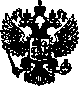 ОБЛАСТНОЕ ГОСУДАРСТВЕННОЕ АВТОНОМНОЕ УЧРЕЖДЕНИЕ ЗДРАВООХРАНЕНИЯ«ИРКУТСКАЯ ГОРОДСКАЯКЛИНИЧЕСКАЯ БОЛЬНИЦА №8»Ярославского ул., д.  300г. Иркутск, 664048,тел./факс (3952) 44-31-30, 44-33-39e-mail: info@gkb38.ru; http://www.gkb8.ruОКПО 05248704; ОГРН 1033801430145ИНН/КПП 3810009342/381001001________________ № __________На № __________ от___________№ п/пСодержание запроса на разъяснение положений ИзвещенияСодержание ответа на запрос:1В столбце «примечание» в этих позиций указано количество листов. Это количество соответствует количеству сложенных пополам или количеству развернутых листов. Разница в два разу, что очень существенноВ техническом задании указано количество развернутых листов.